KLASA: 112-02/23-01/612URBROJ: 2117-46-01-23-1U Dubrovniku, 9. listopada 2023.Na temelju članka 14. stavak 1. Pravilnika o postupku zapošljavanja te procjeni ivrednovanju kandidata za zapošljavanje Medicinske škole Dubrovnik, predsjednica Povjerenstva za procjenu i vrednovanje kandidata prijavljenih na natječaj KLASA: 112-02/23-01/574, URBROJ: 2117-46-01-23-1 upućujePOZIVna procjenu odnosno testiranjepismeno (poznavanje propisa koji se odnose na djelatnost srednjoškolskog obrazovanja)             17. listopada 2023. u Medicinskoj školi Dubrovnik, Baltazara Bogišića 10 u 12 sati za radno mjesto – nastavnik/nastavnica predmeta Etika:Suzana BiljakaTereza Buconićnastavnik/nastavnica predmeta Građanski odgoj:Tereza BuconićVido Kaznačićškolski knjižničar/ka:1.	Tereza Buconić2.	Vido KaznačićPo završetku pismene procjene odnosno testiranja i utvrđenja rang liste ravnateljica će s kandidatima obaviti razgovor.Procjenu odnosno testiranje provest će Povjerenstvo za procjenu i vrednovanje kandidata prijavljenih na natječaj KLASA: 112-02/23-01/574, URBROJ: 2117-46-01-23-1 od 21. rujna 2023. lzvori za pripremu kandidata su: 1.	Zakon o odgoju i obrazovanju u osnovnoj i srednjoj školi (N. N. 87/08; 86/09; 92/10; 105/10; 90/11; 16/12; 86/12; 94/13, 152/14; 7/17; 68/18; 98/19; 64/20 ;151/22)2.	Pravilnik o načinima, postupcima i elementima vrednovanja učenika u osnovnoj i srednjoj školi (N. N. 112/10; 82/19; 43/20; 100/21)3.	Pravilnik o kriterijima za izricanje pedagoških mjera (N. N. 94/15; 3/17).Po dolasku od kandidata će biti zatraženo predočenje odgovarajuće identifikacijske isprave radi utvrđivanja identiteta. Ako kandidat ne pristupi procjeni odnosno testiranju smatra se da je odustao od prijave na natječaj.Predsjednica Povjerenstva za procjenu i vrednovanje kandidata IVANA OBULJEN,prof.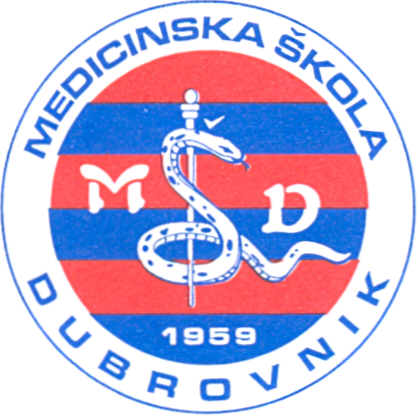 REPUBLIKA HRVATSKA Županija Dubrovačko-neretvanska MEDICINSKA ŠKOLA DUBROVNIK p.p. 197, 20000 Dubrovnik, Baltazara Bogišića 10 tel: 020/420-504, tel/fax: 020/421-806, tel: 020/412-460 e-mail: ravnateljica@dumed.hr;  tajnistvo@dumed.hr; racunovodstvo@dumed.hrIBAN:7424840081101387554 OIB:97070542319